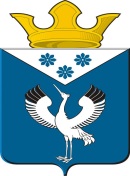 Российская ФедерацияСвердловская областьГлава муниципального образованияБаженовское сельское поселениеПОСТАНОВЛЕНИЕот 25.02.2021г.                                                № 19с. Баженовское                                              Об утверждении Административного регламента предоставления муниципальной услуги «Выдача градостроительных планов земельных участков» В соответствии с Федеральными законами от 06 октября 2003 года № 131-ФЗ «Об общих принципах организации местного самоуправления в Российской Федерации», от 27 июля 2010 года № 210-ФЗ «Об организации предоставления государственных и муниципальных услуг», «Градостроительным кодексом Российской Федерации» от 29.12.2004 N 190-ФЗ, руководствуясь Уставом муниципального образования Баженовское сельское поселение, ПОСТАНОВЛЯЮ:        1.Утвердить Административный регламент предоставления муниципальной услуги «Выдача градостроительных планов земельных участков» (прилагается).2.Опубликовать настоящее Постановление в газете «Вести Баженовского сельского поселения» и разместить на официальном сайте администрации  муниципального образования Баженовское сельское поселение в сети «Интернет» http://bajenovskoe.ru.3.Постановление Главы муниципального образования Баженовское сельское поселение об утверждении административного регламента предоставления муниципальной услуги «Предоставление градостроительного плана земельного участка» от 21.05.2018г. № 48 (с изм. от 09.08.2019г № 93, от  02.03.2020г. № 29) считать утратившим силу.4. Контроль за исполнением настоящего Постановления оставляю за собой.Глава муниципального образования                                  Баженовское сельское поселение                                                С.М. СпиринУтвержден Постановлением Главы муниципального образования Баженовское сельское поселение от 25.02.2021г.  № 19Административный регламент предоставления муниципальной услуги «Выдача градостроительных планов земельных участков»Раздел 1. Общие положенияПредмет регулирования регламента1. Административный регламент предоставления муниципальной услуги «Выдача градостроительных планов земельных участков» (далее – регламент) устанавливает стандарт предоставления муниципальной услуги «Выдача градостроительных планов земельных участков» на территории муниципального образования Баженовское сельское поселение.2. Регламент устанавливает сроки и последовательность административных процедур муниципального образования Баженовское сельское поселение, осуществляемых в ходе предоставления муниципальной услуги, порядок взаимодействия между должностными лицами, взаимодействия с заявителями.Круг заявителей3. Заявителем на предоставление муниципальной услуги является правообладатель земельного участка, иное лицо в случае, предусмотренном частью 1.1 статьи 57.3 Градостроительного кодекса Российской Федерации.От имени заявителя с заявлением о предоставлении муниципальной услуги вправе обратиться представитель, полномочия которого должны быть оформлены в соответствии со статьями 185, 185.1 Гражданского кодекса Российской Федерации (для представителя физического лица - нотариально удостоверенная доверенность или приравненная к ней в соответствии с пунктом 2 статьи 185 Гражданского кодекса Российской Федерации доверенность; для представителя юридического лица - доверенность, заверенная подписью руководителя).Требования к порядку информирования о предоставлении муниципальной услуги4. Информирование заявителей о порядке предоставления муниципальной  услуги осуществляется непосредственно муниципальными служащими муниципального образования Баженовское сельское поселение при личном приеме и по телефону, а также через Государственное бюджетное учреждение Свердловской области «Многофункциональный центр предоставления государственных и муниципальных услуг» (далее – многофункциональный центр предоставления государственных и муниципальных услуг) и его филиалы.5. Информация о месте нахождения, графиках (режиме) работы, номерах контактных телефонов, адресах электронной почты и официальных сайтов муниципального образования Баженовское сельское поселение, информация о порядке предоставления муниципальной услуги и услуг, которые являются необходимыми и обязательными для предоставления муниципальной услуги, размещена в федеральной государственной информационной системе «Единый портал государственных и муниципальных услуг (функций)» (далее – Единый портал) по адресу https://www.gosuslugi.ru/structure/6600000010000022645, на официальном сайте Администрации муниципального образования Баженовское сельское поселение www.bajenovskoe.ru , на информационных стендах Администрации муниципального образования Баженовское сельское поселение, а также предоставляется непосредственно муниципальными служащими Администрации муниципального образования Баженовское сельское поселение при личном приеме и по телефону.      Место нахождения Администрации муниципального образования Баженовское сельское поселение:– адрес места нахождения: 623890, Свердловская область, Байкаловский район, с.Баженовское, ул. Советская 31;– адрес электронной почты: bajensk@mail.ru;- прием заявлений осуществляется специалистом в рабочие дни.телефоны администрации муниципального образования Баженовское сельское поселение: 8(34362) 3-44-03, факс (34362) 3-44-21;– адрес официального сайта: http://bajenovskoe.ruНа официальном сайте многофункционального центра предоставления государственных и муниципальных услуг (www.mfc66.ru) указана ссылка 
на официальный сайт Администрации муниципального образования Баженовское сельское поселение.         Место нахождения филиала государственного бюджетного учреждения Свердловской области «Многофункциональный центр предоставления государственных и муниципальных услуг»:– адрес места нахождения: 623870, Свердловская область, Байкаловский район, с.Байкалово, ул. Революции 25;– контактный телефон: 8 343 273-00-08;– единый телефон справочно-информационного центра: 8 800 700 00 04;– адрес официального сайта: www.mfc66.ru.– график работы: пн-пт 8.00-17.00 перерыв с 12.00-13.00, сб-вс выходной.6. Основными требованиями к информированию граждан о порядке предоставления муниципальной услуги и услуг, которые являются необходимыми 
и обязательными для предоставления муниципальной услуги, являются достоверность предоставляемой информации, четкость в изложении информации, полнота информирования.7. При общении с гражданами (по телефону или лично) муниципальные служащие администрации муниципального образования Баженовское сельское поселение должны корректно и внимательно относиться к гражданам, не унижая их чести и достоинства. Устное информирование о порядке предоставления муниципальной услуги должно проводиться с использованием официально-делового стиля речи.8. Информирование граждан о порядке предоставления муниципальной услуги может осуществляться с использованием средств автоинформирования.Раздел 2. Стандарт предоставления муниципальной услугиНаименование муниципальной услуги9. Наименование муниципальной услуги – «Выдача градостроительных планов земельных участков».Наименование органа, предоставляющего муниципальную услугу10. Муниципальная услуга предоставляется администрацией муниципального образования Баженовское сельское поселение.Наименование органов и организаций, обращение в которыенеобходимо для предоставления муниципальной услуги11. При предоставлении муниципальной услуги в качестве источников получения документов, необходимых для предоставления муниципальной услуги, могут принимать участие в рамках межведомственного информационного взаимодействия следующие органы или организации:территориальные органы Федеральной налоговой службы Российской Федерации;территориальные органы федерального органа исполнительной власти, уполномоченного на осуществление государственного кадастрового учета 
и государственной регистрации прав (Управление Федеральной службы государственной регистрации, кадастра и картографии по Свердловской области, филиал Федерального государственного бюджетного учреждения «Федеральная кадастровая палата Федеральной службы государственной регистрации, кадастра 
и картографии» по Уральскому федеральному округу);ресурсоснабжающие организации, осуществляющие предоставление коммунальных услуг (электроснабжение, газоснабжение, водоснабжение 
и водоотведение, централизованное теплоснабжение и др.) на территории администрации муниципального образования Баженовское сельское поселение;иные государственные органы Свердловской области и подведомственные государственным органам и органам местного самоуправления организации, уполномоченные на принятие решений об установлении и изменении границ особо охраняемых природных территорий, санитарно-защитных зон, зон охраны объектов культурного наследия.12. Запрещается требовать от заявителя осуществления действий, в том числе согласований, необходимых для получения муниципальной услуги 
и связанных с обращением в иные государственные (муниципальные) органы 
и организации, за исключением получения услуг, включенных в перечень услуг, которые являются необходимыми и обязательными для предоставления муниципальных услуг.Описание результата предоставления муниципальной услуги13. Результатом предоставления муниципальной услуги является выдача заявителю градостроительного плана земельного участка, либо выдача заявителю мотивированного отказа в выдаче градостроительного плана земельного участка.         Сроки предоставления муниципальной услуги, в том числе с учетом необходимости обращения в организации, участвующие в предоставлении муниципальной услуги, срок приостановления предоставления муниципальной услуги в случае, если возможность приостановления предусмотрена законодательством Российской Федерации, в том числе нормативными правовыми актами Свердловской области, срок выдачи (направления) документов, являющихся результатом предоставления муниципальной услуги.14. Срок предоставления муниципальной услуги – в течение четырнадцати рабочих дней после получения заявления, специалист осуществляет подготовку, регистрацию градостроительного плана земельного участка и выдает его заявителю (в том числе поданного в форме электронного документа или в случае предоставления муниципальной услуги посредством обращения заявителя через многофункциональный центр предоставления государственных и муниципальных услуг).Нормативные правовые акты, регулирующие предоставление муниципальной услуги15. Перечень нормативных правовых актов, регулирующих предоставление муниципальной услуги, с указанием их реквизитов и источников официального опубликования размещен на официальном сайте администрации муниципального образования Баженовское сельское поселение в сети «Интернет» по адресу:   www.bajenovskoe.ru и на Едином портале www.gosuslugi.ru.Администрация муниципального образования Баженовское сельское поселение обеспечивает размещение и актуализацию перечня указанных нормативных правовых актов на своем официальном сайте в сети Интернет.Исчерпывающий перечень документов, необходимых в соответствии 
с законодательством Российской Федерации и законодательством Свердловской области для предоставления муниципальной услуги, и услуг, которые являются необходимыми и обязательнымидля предоставления муниципальной услуги, подлежащих представлению заявителем, способы их получения заявителем, в том числе в электронной форме, порядок их представления16. Для предоставления муниципальной услуги заявитель представляет 
в администрацию муниципального образования Баженовское сельское поселение либо в многофункциональный центр предоставления государственных и муниципальных услуг: а) заявление, подписанное заявителем или представителем заявителя, уполномоченным на подписание заявления;б) документ, удостоверяющий личность заявителя (документ подлежит возврату заявителю после удостоверения его личности при личном приеме) или документ, удостоверяющий личность представителя заявителя, уполномоченного на подачу и получение документов, а также подписание заявления (в случае обращения за предоставлением муниципальной услуги представителя заявителя);в) документ, подтверждающий полномочия представителя заявителя, оформленный и выданный в порядке, предусмотренном законодательством Российской Федерации; г) документы, удостоверяющие (устанавливающие) права на земельный участок, если право на данный земельный участок не зарегистрировано в Едином государственном реестре недвижимости.17. Для получения документов, необходимых для предоставления муниципальной услуги, указанных в пункте 16 настоящего регламента, заявитель лично обращается в органы государственной власти, учреждения и организации.18. Заявление и документы, необходимые для предоставления муниципальной  услуги, указанные в пункте 16 настоящего регламента, представляются 
в администрацию муниципального образования Баженовское сельское поселение посредством личного обращения заявителя, через многофункциональный центр предоставления государственных и муниципальных услуг, либо с использованием информационно-телекоммуникационных технологий, включая использование Единого портала, и других средств информационно-телекоммуникационных технологий в случаях и порядке, установленных законодательством Российской Федерации и Свердловской области, в форме электронных документов при наличии технической возможности. При подписании заявления и электронного образа каждого документа заявитель вправе использовать простую электронную подпись в случае, предусмотренном пунктом 2(1) Правил определения видов электронной подписи, использование которых допускается при обращении за получением государственных и муниципальных услуг, утвержденных постановлением Правительства Российской Федерации от 25.06.2012 № 634 «О видах электронной подписи, использование которых допускается при обращении за получением государственных и муниципальных услуг».При направлении заявления и прилагаемых к нему документов в электронной форме представителем заявителя, действующим на основании доверенности, доверенность должна быть представлена в форме электронного документа, подписанного усиленной электронной подписью уполномоченного лица, выдавшего (подписавшего) доверенность.Документы, удостоверяющие (устанавливающие) права на земельный участок, предоставляемые заявителем в случае, если право на земельный участок 
не зарегистрировано в Едином государственном реестре недвижимости, должны быть подписаны усиленной квалифицированной подписью уполномоченного должностного лица органа, выдавшего документ, или нотариусом (при предоставлении нотариально заверенной копии); при предоставлении в качестве правоустанавливающего документа договора любого типа электронный документ должен быть также подписан усиленной квалифицированной подписью каждой 
из сторон договора.Исчерпывающий перечень документов, необходимых в соответствии 
с законодательством Российской Федерации и законодательством Свердловской области для предоставления муниципальной услуги, которые находятся в распоряжении государственных органов, органов местного самоуправления и иных органов, участвующих 
в предоставлении муниципальных услуг, и которые заявительвправе представить, а также способы их получения заявителями, в том числе 
в электронной форме, порядок их представления19. Документами (сведениями), необходимыми в соответствии 
с нормативными правовыми актами для предоставления муниципальной услуги, которые находятся в распоряжении государственных органов, органов местного самоуправления и иных органов, участвующих в предоставлении муниципальных услуг, являются:а) выписка из Единого государственного реестра юридических лиц, содержащая сведения о заявителе;б) выписка из Единого государственного реестра недвижимости 
о зарегистрированных правах заявителя на земельный участок, на котором планируется осуществить строительство (реконструкцию) объекта капитального строительства, или уведомление об отсутствии в Едином государственном реестре недвижимости запрашиваемых сведений;в) выписка из Единого государственного реестра недвижимости 
о зарегистрированных правах на здания, строения, сооружения, расположенные 
на земельном участке, на котором планируется осуществить строительство (реконструкцию) объекта капитального строительства, или уведомление 
об отсутствии в Едином государственном реестре недвижимости запрашиваемых сведений;г) кадастровая выписка о земельном участке, на котором планируется осуществить строительство (реконструкцию) объекта капитального строительства;д) технические условия подключения (технологического присоединения) объекта капитального строительства к сетям инженерно-технического обеспечения, которые запрашиваются в ресурсоснабжающих организациях;е) информация о наличии ограничений, установленных в соответствии 
с законодательством Российской Федерации (информация об особо охраняемых природных территориях, санитарно-защитных зонах, о зонах охраны объектов культурного наследия, в пределах которых расположен земельный участок).Заявитель вправе представить документы, содержащий сведения, указанные настоящем пункте, по собственной инициативе.Непредставление заявителем документов, которые он вправе представить 
по собственной инициативе, не является основанием для отказа в предоставлении услуги.Указание на запрет требовать от заявителяпредставления документов и информации или осуществления действий20. Запрещается требовать от заявителя:представления документов и информации или осуществления действий, представление или осуществление которых не предусмотрено нормативными правовыми актами, регулирующими отношения, возникающие в связи 
с предоставлением муниципальной услуги;представления документов и информации, которые в соответствии 
с нормативными правовыми актами Российской Федерации, нормативными правовыми актами Правительства Свердловской области и муниципальными правовыми актами находятся в распоряжении государственных органов, предоставляющих государственную услугу, иных государственных органов, органов местного самоуправления и (или) подведомственных государственным органам 
и органам местного самоуправления организаций, участвующих 
в предоставлении государственных или муниципальных услуг, за исключением документов, указанных в части 6 статьи 7 Федерального закона от 27 июля 2010 года № 210-ФЗ «Об организации предоставления государственных и муниципальных услуг».представления документов и информации, отсутствие и (или) недостоверность которых не указывались при первоначальном отказе в приеме документов, необходимых для предоставления муниципальной услуги, либо в предоставлении муниципальной услуги, за исключением следующих случаев:изменение требований нормативных правовых актов, касающихся предоставления муниципальной услуги, после первоначальной подачи заявления о предоставлении муниципальной услуги;наличие ошибок в заявлении о предоставлении муниципальной услуги 
и документах, поданных заявителем после первоначального отказа в приеме документов, необходимых для предоставления муниципальной услуги, либо 
в предоставлении муниципальной услуги и не включенных в представленный ранее комплект документов;истечение срока действия документов или изменение информации после первоначального отказа в приеме документов, необходимых для предоставления муниципальной услуги, либо в предоставлении муниципальной услуги;выявление документально подтвержденного факта (признаков) ошибочного или противоправного действия (бездействия) должностного лица органа, предоставляющего муниципальную услугу, работника многофункционального центра при первоначальном отказе в приеме документов, необходимых для предоставления муниципальной услуги, либо в предоставлении муниципальной услуги. В данном случае в письменном виде за подписью руководителя органа власти муниципального образования Свердловской области, предоставляющего муниципальную услугу, руководителя многофункционального центра при первоначальном отказе в приеме документов, необходимых для предоставления муниципальной услуги, уведомляется заявитель, а также приносятся извинения 
за доставленные неудобства.При предоставлении муниципальной услуги запрещается:отказывать в приеме запроса и иных документов, необходимых 
для предоставления муниципальной услуги, в случае, если запрос и документы, необходимые для предоставления муниципальной услуги, поданы в соответствии 
с информацией о сроках и порядке предоставления муниципальной услуги, опубликованной на Едином портале либо на официальном сайте администрации муниципального образования Баженовское сельское поселение;отказывать в предоставлении муниципальной услуги в случае, если запрос 
и документы, необходимые для предоставления муниципальной услуги, поданы 
в соответствии с информацией о сроках и порядке предоставления муниципальной услуги, опубликованной на Едином портале либо на официальном сайте администрации муниципального образования Баженовское сельское поселение.Исчерпывающий перечень оснований для отказа в приеме документов, необходимых для предоставления муниципальной услуги21. Основаниями для отказа в приеме заявления и документов, необходимых для предоставления муниципальной услуги, являются:выдача градостроительного плана земельного участка относится
к компетенции иного органа местного самоуправления;отсутствие в заявлении о предоставлении муниципальной услуги сведений, необходимых для предоставления муниципальной услуги (кадастрового номера земельного участка, реквизитов документов, необходимых для предоставления муниципальной услуги).Дополнительными основаниями для отказа в приеме (регистрации) документов, необходимых для предоставления муниципальной услуги, при направлении обращения через Единый портал являются:некорректное заполнение обязательных полей в заявлении, формируемом 
с использованием специальной интерактивной формы на Едином портале (отсутствие заполнения, недостоверное, неполное либо неправильное, не соответствующее требованиям, установленным регламентом);представление некачественных электронных копий (электронных образов) документов, не позволяющих в полном объеме прочитать текст документа и/или распознать реквизиты документа.Исчерпывающий перечень оснований для приостановленияили отказа в предоставлении муниципальной услуги22. Основаниями для отказа в предоставлении муниципальной услуги являются: заявитель не является правообладателем земельного участка (за исключением случая, предусмотренного частью 1.1 статьи 57.3 Градостроительного кодекса Российской Федерации);с заявлением обратилось лицо, не уполномоченное в соответствии 
с законодательством Российской Федерации представлять интересы заявителя;отсутствуют документы, предусмотренные пунктом 16 настоящего регламента, необходимые для предоставления муниципальной услуги;ответ на межведомственный запрос свидетельствует об отсутствии документа и (или) запрашиваемой информации, которые также не представлены заявителем по собственной инициативе.Кроме того, если согласно требованиям Градостроительного кодекса Российской Федерации, размещение объекта капитального строительства 
не допускается при отсутствии документации по планировке территории, выдача градостроительного плана земельного участка для архитектурно-строительного проектирования допускается только после утверждения документации 
по планировке территории.23. Оснований для приостановления предоставления муниципальной услуги законодательством Российской Федерации не предусмотрено.24. Неполучение (несвоевременное получение) документов, находящихся
в распоряжении органов государственной власти либо органов местного самоуправления, запрошенных в рамках межведомственного информационного взаимодействия, не может являться основанием для отказа в получении муниципальной услуги.Перечень услуг, которые являются необходимыми и обязательными для предоставления муниципальной услуги, в том числе сведения о документе (документах), выдаваемом (выдаваемых) организациями, участвующими 
в предоставлении муниципальной услуги25. Услуг, которые являются необходимыми и обязательными 
для предоставления муниципальной услуги, законодательством Российской Федерации и законодательством Свердловской области не предусмотрено.Порядок, размер и основания взимания государственной пошлины или иной платы, взимаемой за предоставление муниципальной услуги26. Муниципальная услуга предоставляется без взимания государственной пошлины. Порядок, размер и основания взимания платы за предоставление услуг, которые являются необходимыми и обязательными для предоставления муниципальной услуги, включая информацию 
о методике расчета размера такой платы27. Услуг, которые являются необходимыми и обязательными для предоставления муниципальной услуги, законодательством Российской Федерации 
и законодательством Свердловской области не предусмотрено.Максимальный срок ожидания в очереди при подаче запроса 
о предоставлении муниципальной услуги, услуги, предоставляемой организацией, участвующей в предоставлении муниципальной услуги, и при получении результата предоставления таких услуг28. Максимальный срок ожидания в очереди при подаче запроса 
о предоставлении муниципальной услуги и при получении результата муниципальной услуги в администрации муниципального образования Баженовское сельское поселение не должен превышать 15 минут.При обращении заявителя в многофункциональный центр предоставления государственных и муниципальных услуг (при наличии соглашения 
о взаимодействии, заключенного между администрации муниципального образования Баженовское сельское поселение) срок ожидания 
в очереди при подаче запроса о предоставлении муниципальной услуги и при получении результата муниципальной услуги также не должен превышать 15 минут.Срок и порядок регистрации запроса заявителяо предоставлении муниципальной услуги и услуги, предоставляемой организацией, участвующей в предоставлении муниципальной услуги,в том числе в электронной форме29. Регистрация запроса и иных документов, необходимых 
для предоставления муниципальной услуги, указанных в пункте 16 настоящего регламента, осуществляется в день их поступления в администрации муниципального образования Баженовское сельское поселение при обращении лично, через многофункциональный центр предоставления государственных и муниципальных услуг (при наличии соглашения о взаимодействии, заключенного между администрации муниципального образования Баженовское сельское поселение и многофункциональным центром предоставления государственных и муниципальных услуг).30. В случае если запрос и иные документы, необходимые для предоставления муниципальной услуги, поданы в электронной форме, специалист администрации муниципального образования Баженовское сельское поселение не позднее рабочего дня, следующего за днем подачи заявления, направляет заявителю электронное сообщение о принятии либо об отказе в принятии запроса. Регистрация запроса и иных документов, необходимых для предоставления муниципальной  услуги, направленных в форме электронных документов, при отсутствии оснований для отказа в приеме запроса и иных документов, необходимых для предоставления муниципальной услуги, осуществляется со дня получения заявления и иных документов, необходимых для предоставления муниципальной услуги, в администрации муниципального образования Баженовское сельское поселение.31. Регистрация запроса и иных документов, необходимых 
для предоставления муниципальной услуги, осуществляется в порядке, предусмотренном в разделе 3 настоящего регламента.Требования к помещениям, в которых предоставляется муниципальная услуга, к залу ожидания, местам для заполнения запросов о предоставлении муниципальной  услуги, информационным стендам с образцами 
их заполнения и перечнем документов, необходимых для предоставления каждой муниципальной услуги, размещению и оформлению визуальной, текстовой и мультимедийной информации о порядке предоставления такой услуги, в том числе к обеспечению доступности для инвалидов указанных объектов в соответствии с законодательством Российской Федерации 
и законодательством Свердловской области о социальной защите инвалидов32. В помещениях, в которых предоставляется муниципальная услуга, обеспечивается:1) соответствие санитарно-эпидемиологическим правилам и нормативам, правилам противопожарной безопасности; 2) создание инвалидам следующих условий доступности объектов 
в соответствии с требованиями, установленными законодательными и иными нормативными правовыми актами (указать при наличии):возможность беспрепятственного входа в объекты и выхода из них;возможность самостоятельного передвижения по территории объекта в целях доступа к месту предоставления муниципальной услуги, в том числе с помощью работников объекта, предоставляющих государственные услуги, ассистивных 
и вспомогательных технологий, а также сменного кресла-коляски;3) помещения должны иметь места для ожидания, информирования, приема заявителей.Места ожидания обеспечиваются стульями, кресельными секциями, скамьями (банкетками);4) помещения должны иметь туалет со свободным доступом к нему 
в рабочее время;5) места информирования, предназначенные для ознакомления граждан 
с информационными материалами, оборудуются:информационными стендами или информационными электронными терминалами;столами (стойками) с канцелярскими принадлежностями для оформления документов, стульями.На информационных стендах в помещениях, предназначенных для приема граждан, размещается информация, указанная в пункте 4 регламента.Оформление визуальной, текстовой и мультимедийной информации 
о порядке предоставления муниципальной услуги должно соответствовать оптимальному зрительному и слуховому восприятию этой информации заявителями, в том числе заявителями с ограниченными возможностями.Показатели доступности и качества муниципальной услуги, в том числе количество взаимодействий заявителя с должностными лицами при предоставлении муниципальной услуги и их продолжительность, возможность получения информации о ходе предоставления муниципальной услуги, в том числе с использованием информационно-коммуникационных технологий, возможность либо невозможность получения муниципальной услуги в многофункциональном центре предоставления государственных 
и муниципальных услуг (в том числе в полном объеме), в любом территориальном подразделении органа, предоставляющего муниципальную услугу, по выбору заявителя (экстерриториальный принцип), посредством запроса о предоставлении нескольких государственных и (или) муниципальных услуг в многофункциональном центре предоставления государственных и муниципальных услуг33. Показателями доступности и качества предоставления муниципальной услуги являются:1) возможность получения информации о ходе предоставления муниципальной услуги, лично или с использованием информационно-коммуникационных технологий;2) возможность обращения за предоставлением муниципальной услуги через любой филиал многофункционального центра предоставления государственных 
и муниципальных услуг по выбору заявителя (подача документов в любой филиал возможна при наличии технической возможности электронного взаимодействия);3) возможность получения муниципальной услуги посредством запроса 
о предоставлении нескольких государственных и (или) муниципальных услуг 
в многофункциональном центре предоставления государственных 
и муниципальных услуг.4) создание инвалидам всех необходимых условий доступности муниципальных услуг в соответствии с требованиями, установленными законодательными и иными нормативными правовыми актами.34. При предоставлении муниципальной услуги взаимодействие заявителя 
с должностными лицами администрации муниципального образования Баженовское сельское поселение осуществляется не более 3 раз 
в следующих случаях: при обращении заявителя, при приеме заявления, и при получении результата. 
В каждом случае время, затраченное заявителем при взаимодействиях 
с должностными лицами при предоставлении муниципальной услуги, не должно превышать 15 минут.Иные требования, в том числе учитывающие особенности предоставления муниципальной услуги в многофункциональных центрах предоставления государственных и муниципальных услуг, особенности предоставления муниципальной услуги по экстерриториальному принципу 
и особенности предоставления муниципальной услуги в электронной форме35. Заявитель имеет право получения муниципальной услуги 
по экстерриториальному принципу посредством обращения в многофункциональный центр предоставления государственных и муниципальных услуг и его филиалы. Подача документов в любой филиал возможна при наличии технической возможности электронного взаимодействия. 36. При этом заявителю необходимо иметь при себе документы, представленные в пункте 16 регламента. Заявитель также вправе представить 
по собственной инициативе документы, указанные в пункте 19 регламента.37. При обращении заявителя за предоставлением муниципальной услуги 
в многофункциональный центр предоставления государственных и муниципальных услуг, его сотрудник осуществляет действия, предусмотренные Административным регламентом и соглашением о взаимодействии, заключенным между многофункциональным центром предоставления государственных и муниципальных услуг и администрацией муниципального образования Баженовское сельское поселение.Многофункциональный центр предоставления государственных 
и муниципальных услуг обеспечивает передачу принятых 
от заявителя заявления и документов, необходимых для предоставления муниципальной услуги, в администрацию муниципального образования Баженовское сельское поселение в порядке и сроки, установленные соглашением о взаимодействии, но не позднее следующего рабочего дня после принятия заявления. При наличии технической возможности многофункциональный центр предоставления государственных и муниципальных услуг обеспечивает направление документов заявителя в электронной форме.38. При обращении за предоставлением муниципальной услуги в электронной форме заявитель вправе использовать простую электронную подпись в случае, предусмотренном пунктом 2(1) Правил определения видов электронной подписи, использование которых допускается при обращении за получением государственных и муниципальных услуг, утвержденных постановлением Правительства Российской Федерации от 25.06.2012 № 634 «О видах электронной подписи, использование которых допускается при обращении за получением государственных и муниципальных услуг», устанавливающим перечень классов средств электронной подписи, которые допускаются к использованию при обращении за получением государственных и муниципальных услуг.При направлении заявления и прилагаемых к нему документов в электронной форме представителем заявителя, действующим на основании доверенности, доверенность должна быть представлена в форме электронного документа, подписанного усиленной электронной подписью уполномоченного лица, выдавшего (подписавшего) доверенность.Документы, удостоверяющие (устанавливающие) права на земельный участок, предоставляемые заявителем в случае, если право на земельный участок 
не зарегистрировано в Едином государственном реестре недвижимости, должны быть подписаны усиленной квалифицированной подписью уполномоченного должностного лица органа, выдавшего документ, или нотариусом (при предоставлении нотариально заверенной копии); при предоставлении в качестве правоустанавливающего документа договора любого типа электронный документ должен быть также подписан усиленной квалифицированной подписью каждой 
из сторон договора.Раздел 3. Состав, последовательность и сроки выполнения административных процедур (действий), требования к порядку их выполнения, в том числе особенности выполнения административных процедур (действий) 
в электронной форме, а также особенности выполнения административных процедур (действий) в многофункциональных центрах предоставления государственных и муниципальных услуг39. Последовательность административных процедур (действий) 
по предоставлению муниципальной услуги включает следующие административные процедуры:- прием, регистрация заявления и документов, подлежащих представлению заявителем;- формирование и направление межведомственных запросов в органы, участвующие в предоставлении муниципальной услуги;- подготовка результата муниципальной услуги;- выдача заявителю результата предоставления муниципальной услуги.40. Последовательность административных процедур (действий) 
по предоставлению муниципальной услуги, выполняемых многофункциональным центром предоставления государственных и муниципальных услуг, в том числе порядок административных процедур (действий), выполняемых многофункциональным центром предоставления государственных и муниципальных услуг при предоставлении государственной услуги в полном объеме и при предоставлении государственной услуги посредством запроса: в электронной форме, в том числе 
с использованием Единого портала:представление в установленном порядке информации заявителям 
и обеспечение доступа заявителей к сведениям о муниципальной услуге;запись на прием в орган, предоставляющий муниципальную услугу, для подачи запроса (при реализации технической возможности / не предусмотрено);формирование запроса о предоставлении муниципальной услуги 
(при реализации технической возможности / не предусмотрено);прием и регистрация органом, предоставляющим муниципальную услугу, запроса и иных документов, необходимых для предоставления услуги 
(при реализации технической возможности / не предусмотрено);оплата государственной пошлины за предоставление муниципальной услуги 
и уплата иных платежей, взимаемых в соответствии с законодательством Российской Федерации (не предусмотрено);получение заявителем  сведений о ходе выполнения  запроса о предоставлениимуниципальной услуги (при реализации технической возможности 
/ не предусмотрено);взаимодействие органа, предоставляющего муниципальную услугу, с иными органами власти, органами местного самоуправления и организациями, участвующими в предоставлении государственных услуг, в том числе порядок 
и условия такого взаимодействия;получение заявителем результата предоставления муниципальной услуги, если иное не установлено законодательством Российской Федерации или законодательством Свердловской области (при реализации технической возможности / не предусмотрено);осуществление оценки качества предоставления услуги. 41. Последовательность административных процедур (действий) 
по предоставлению муниципальной услуги, выполняемых многофункциональным центром предоставления государственных и муниципальных услуг, в том числе порядок административных процедур (действий), выполняемых многофункциональным центром предоставления государственных 
и муниципальных услуг при предоставлении государственной услуги в полном объеме и при предоставлении государственной услуги посредством комплексного запроса: информирование заявителей о порядке предоставления муниципальной услуги в многофункциональном центре предоставления государственных 
и муниципальных услуг, о ходе выполнения запроса о предоставлении муниципальной услуги, а также по иным вопросам, связанным 
с предоставлением муниципальной услуги, а также консультирование заявителей 
о порядке предоставления муниципальной услуги в многофункциональном центре предоставления государственных и муниципальных услуг;прием запросов заявителей о предоставлении муниципальной услуги 
и иных документов, необходимых для предоставления муниципальной услуги;выдача заявителю результата предоставления муниципальной услуги,
 в том числе выдача документов на бумажном носителе, подтверждающих содержание электронных документов, направленных в многофункциональный центр предоставления государственных и муниципальных услуг по результатам предоставления государственных и муниципальных услуг органами, предоставляющими муниципальные услуги, и органами, предоставляющими муниципальные услуги, а также выдача документов, включая составление 
на бумажном носителе и заверение выписок из информационных систем органов, предоставляющих государственные услуги, и органов, предоставляющих муниципальные услуги;предоставление муниципальной услуги в многофункциональном центре предоставления государственных и муниципальных услуг посредством комплексного запроса;иные процедуры.Подраздел 3.1. Последовательность административных процедур (действий) по предоставлению муниципальной услуги Прием, регистрация заявления и документов, подлежащих представлению заявителем42. Основанием для начала административной процедуры является поступление в администрацию муниципального образования Баженовское сельское поселение заявления о выдаче градостроительного плана земельного участка, в том числе из многофункционального центра предоставления государственных и муниципальных услуг в электронной форме.43. Специалист, уполномоченный на прием и регистрацию заявления 
о предоставлении муниципальной услуги, выполняет следующие действия:1) проверяет документы, удостоверяющие личность заявителя (представителя заявителя), проверяет полномочия представителя заявителя (в случае обращения представителя заявителя);2) проверяет форму заявления;3) оформляет в двух экземплярах расписку в получении документов 
от заявителя, подписывает каждый экземпляр расписки, передает заявителю 
на подпись оба экземпляра расписки, первый экземпляр расписки отдает заявителю, второй экземпляр расписки приобщает к пакету представленных документов;4) информирует заявителя устно о сроках и способах получения результата предоставления муниципальной услуги;5) регистрирует заявление и приложенные к нему документы;6) обеспечивает передачу зарегистрированного заявления, документов, представленных заявителем, специалисту, ответственному за подготовку и выдачу градостроительного плана земельного участка.Днем регистрации обращения является день его поступления 
в администрацию муниципального образования Баженовское сельское поселение.Максимальный срок выполнения данного действия составляет 15 минут.При наличии оснований для отказа в приеме документов, необходимых 
для предоставления муниципальной услуги, предусмотренных пунктом 
21 настоящего регламента, специалист, ответственный за предоставление муниципальной услуги, в течение пяти рабочих дней готовит проект уведомления 
об отказе в приеме документов, необходимых для предоставления муниципальной услуги, осуществляет подписание указанного уведомления уполномоченным должностным лицом, обеспечивает его регистрацию. Заявитель получает документы и уведомление об отказе в приеме документов при личном обращении в администрацию муниципального образования Баженовское сельское поселение. В случае подачи документов через одно из отделений ГБУ СО «МФЦ» указанные уведомление и документы направляются курьерской доставкой в ГБУ СО «МФЦ» и выдаются заявителю специалистом ГБУ СО «МФЦ». Заявитель вправе отозвать свое заявление в любой момент рассмотрения, согласования или подготовки документа администраций муниципального образования Баженовское сельское поселение.Результатом исполнения административной процедуры является регистрация заявления и прием документов либо отказ в приеме заявления и документов.Формирование и направление межведомственных запросов в органы, участвующие в предоставлении муниципальной услуги44. Основанием для начала административной процедуры является отсутствие документов, указанных в пункте 19 настоящего регламента.45. В течение семи дней с даты получения заявления о выдаче такого документа, должностное лицо, ответственное за предоставление муниципальной услуги, осуществляет направление межведомственных запросов 
в органы и организации, в распоряжении которых находятся документы 
и информация, перечисленные в пункте 19 настоящего регламента, в случае, если указанные документы не были представлены заявителем самостоятельно, в том числе в электронной форме с использованием единой системы межведомственного электронного взаимодействия и подключаемых к ней региональных систем межведомственного электронного взаимодействия.46. Направление межведомственного запроса и представление документов 
и информации, перечисленных в пункте 19 настоящего регламента, допускаются только в целях, связанных с предоставлением муниципальной услуги.47. Межведомственный запрос о представлении документов, указанных 
в пункте 19 настоящего регламента (за исключением подпункта д), для предоставления муниципальной услуги с использованием межведомственного информационного взаимодействия формируется в соответствии с требованиями статьи 7.2 Федерального закона от 27 июля 2010 года № 210-ФЗ «Об организации предоставления государственных и муниципальных услуг».Документы, указанные в подпункте д пункта 19 настоящего регламента – технические условия, предусматривающие максимальную нагрузку, сроки подключения (технологического присоединения) объектов капитального строительства к сетям инженерно-технического обеспечения, и срок действия технических условий, а также информация о плате за такое подключение (технологическое присоединение) предоставляются ресурсоснабжающими организациями, осуществляющими эксплуатацию сетей инженерно-технического обеспечения, в порядке, предусмотренном частью 7 статьи 48 Градостроительного кодекса Российской Федерации.Документы и сведения, полученные с использованием межведомственного информационного взаимодействия, применяются в соответствии с нормативными правовыми актами для предоставления муниципальной услуги.48. Результатом административной процедуры является получение документов, указанных в пункте 19 настоящего регламента.Подготовка результата муниципальной услуги49. При отсутствии оснований для отказа в предоставлении муниципальной услуги, указанных в пункте 22 настоящего регламента, специалист, ответственный 
за исполнение административной процедуры, выполняет следующие действия:1) обеспечивает подготовку проекта градостроительного плана земельного участка по форме, утвержденной Приказом Министерства строительства 
и жилищно-коммунального хозяйства Российской Федерации от 25.04.2017 
№ 741/пр «Об утверждении формы градостроительного плана земельного участка 
и порядка ее заполнения» на бумажном и (или) электронном носителе;2) передает уполномоченному должностному лицу (далее - уполномоченное должностное лицо) подготовленные проекты градостроительного плана земельного участка в трех экземплярах для заверения подписью.Проекты градостроительных планов земельных участков, выполненные 
на электронном носителе, заверяются усиленной квалифицированной электронной подписью уполномоченного должностного лица, после этого регистрируются 
в информационной системе обеспечения градостроительной деятельности муниципального образования Баженовское сельское поселение.После регистрации два экземпляра градостроительного плана земельного участка, заверенного подписью и (или) усиленной квалифицированной электронной подписью уполномоченного должностного лица, передаются специалисту, ответственному за выдачу результата муниципальной услуги.Срок исполнения административной процедуры составляет один рабочий день.50. Результатом исполнения административной процедуры является подготовка и регистрация градостроительного плана земельного участка либо 
при наличии оснований, указанных в пункте 22 настоящего регламента, уведомление об отказе в предоставлении муниципальной услуги и направление указанных документа либо уведомления в ГБУ СО «МФЦ» (в том числе в форме электронного документа при наличии технической возможности) в случае, если документы поданы заявителем через многофункциональный центр предоставления государственных 
и муниципальных услуг.Выдача заявителю результата предоставления муниципальной услуги51. Основанием для начала административной процедуры является получение специалистом, уполномоченным за выполнение административной процедуры, результата муниципальной услуги. После проверки документов, удостоверяющих личность заявителя, либо полномочия представителя заявителя, заявителю (или представителю заявителя) выдается два экземпляра градостроительного плана земельного участка либо уведомление об отказе в предоставлении муниципальной услуги. Заявитель подтверждает получение документов личной подписью в журнале регистрации документов.Градостроительный план земельного участка выдается в форме электронного документа, подписанного уполномоченным должностным лицом с использованием усиленной квалифицированной электронной подписи, если это указано в заявлении 
о выдаче градостроительного плана земельного участка.52. Результатом исполнения административной процедуры является выдача заявителю результата предоставления муниципальной услуги.Порядок исправления допущенных опечаток и ошибок в выданных 
в результате предоставления муниципальной услуги документах53. В случае выявления заявителем опечаток, ошибок в полученном заявителем документе, являющемся результатом предоставления муниципальной услуги, заявитель вправе обратиться в администрацию муниципального образования Баженовское сельское поселение с заявлением об исправлении допущенных опечаток и ошибок в выданных в результате предоставления муниципальной услуги документах.Основанием для начала процедуры по исправлению опечаток и (или) ошибок, допущенных в документах, выданных в результате предоставления муниципальной услуги (далее – процедура), является поступление 
в администрацию муниципального образования Баженовское сельское поселение заявления об исправлении опечаток и (или) ошибок в документах, выданных в результате предоставления муниципальной услуги (далее – заявление об исправлении опечаток и (или) ошибок).Заявление об исправлении опечаток и (или) ошибок с указанием способа информирования о результатах его рассмотрения и документы, в которых содержатся опечатки и (или) ошибки, представляются следующими способами:– лично (заявителем представляются оригиналы документов с опечатками 
и (или) ошибками, специалистом администрации муниципального образования Баженовское сельское поселение делаются копии этих документов);– через организацию почтовой связи (заявителем направляются копии документов с опечатками и (или) ошибками).Прием и регистрация заявления об исправлении опечаток и (или) ошибок; внутренняя организация работы - указать, кем рассматривается, куда передается 
и в какой срок.По результатам рассмотрения заявления об исправлении опечаток и (или) ошибок специалист администрации муниципального образования Баженовское сельское поселение, предоставляющего муниципальную услугу) в течение 3 дней (трех дней):– принимает решение об исправлении опечаток и (или) ошибок, допущенных 
в документах, выданных в результате предоставления муниципальной услуги, 
и уведомляет заявителя о принятом решении способом, указанным 
в заявлении об исправлении опечаток и (или) ошибок (с указанием срока исправления допущенных опечаток и (или) ошибок);– принимает решение об отсутствии необходимости исправления опечаток 
и (или) ошибок, допущенных в документах, выданных в результате предоставления муниципальной услуги, и готовит мотивированный отказ в исправлении опечаток 
и (или) ошибок, допущенных в документах, выданных в результате предоставления муниципальной услуги.Исправление опечаток и (или) ошибок, допущенных в документах, выданных 
в результате предоставления муниципальной услуги, осуществляется специалистом администрации муниципального образования Баженовское сельское поселение в течение 3 дней  (трех дней).При исправлении опечаток и (или) ошибок, допущенных в документах, выданных в результате предоставления муниципальной услуги, не допускается:– изменение содержания документов, являющихся результатом предоставления муниципальной услуги;– внесение новой информации, сведений из вновь полученных документов, которые не были представлены при подаче заявления о предоставлении муниципальной услуги.Критерием принятия решения об исправлении опечаток и (или) ошибок является наличие опечаток и (или) ошибок, допущенных в документах, являющихся результатом предоставления муниципальной услуги.Максимальный срок исполнения административной процедуры составляет 
не более 3-х (трех календарных дней) со дня поступления 
в администрацию муниципального образования Баженовское сельское поселение в заявления об исправлении опечаток и (или) ошибок.Результатом процедуры является:– исправленные документы, являющиеся результатом предоставления муниципальной услуги;– мотивированный отказ в исправлении опечаток и (или) ошибок, допущенных в документах, выданных в результате предоставления муниципальной услуги.Способом фиксации результата процедуры является регистрация исправленного документа или принятого решения в журнале исходящей документации.Документ, содержащий опечатки и (или) ошибки, после замены подлежит уничтожению, факт которого фиксируется в деле по рассмотрению обращения заявителя.Подраздел 3.2. Последовательность административных процедур (действий) по предоставлению муниципальной услуги в электронной формеПредставление в установленном порядке информации заявителям 
и обеспечение доступа заявителей к сведениям о муниципальной услуге54. Информация о предоставлении муниципальной услуги размещается 
на Едином портале, а также официальном сайте администрации муниципального образования Баженовское сельское поселение http://bajenovskoe.ru/.На Едином портале, официальном сайте администрации МО Баженовское сельское поселение размещается следующая информация:1) исчерпывающий перечень документов, необходимых для предоставления муниципальной услуги, требования к оформлению указанных документов, а также перечень документов, которые заявитель вправе представить по собственной инициативе;2) круг заявителей;3) срок предоставления муниципальной услуги;4) результаты предоставления муниципальной услуги, порядок представления документа, являющегося результатом предоставления муниципальной услуги;5) размер государственной пошлины, взимаемой за предоставление муниципальной услуги;6) исчерпывающий перечень оснований для приостановления или отказа 
в предоставлении муниципальной услуги;7) о праве заявителя на досудебное (внесудебное) обжалование действий (бездействия) и решений, принятых (осуществляемых) в ходе предоставления муниципальной услуги;8) формы заявлений (уведомлений, сообщений), используемые 
при предоставлении муниципальной услуги.Информация на Едином портале, официальном сайте администрации муниципального образования Баженовское сельское поселение о порядке 
и сроках предоставления муниципальной услуги на основании сведений, содержащихся в федеральной государственной информационной системе «Федеральный реестр государственных и муниципальных услуг (функций)», предоставляется заявителю бесплатно.Доступ к информации о сроках и порядке предоставления муниципальной услуги осуществляется без выполнения заявителем каких-либо требований, 
в том числе без использования программного обеспечения, установка которого 
на технические средства заявителя требует заключения лицензионного или иного соглашения с правообладателем программного обеспечения, предусматривающего взимание платы, регистрацию или авторизацию заявителя, или предоставление 
им персональных данных.Запись на прием в орган, предоставляющий муниципальную услугу, 
для подачи запроса 55. В целях предоставления муниципальной услуги осуществляется прием заявителей по предварительной записи.Запись на прием проводится посредством Единого портала, официального сайта администрации муниципального образования Баженовское сельское поселение.Заявителю предоставляется возможность записи в любые свободные для приема дату и время в пределах установленного в органе графика приема заявителей.Орган не вправе требовать от заявителя совершения иных действий, кроме прохождения идентификации и аутентификации в соответствии с нормативнымиправовыми актами Российской Федерации, указания цели приема, а также предоставления сведений, необходимых для расчета длительности временного интервала, который необходимо забронировать для приема.Формирование запроса о предоставлении муниципальной услуги 
56. Формирование запроса заявителем осуществляется посредством заполнения электронной формы запроса на Едином портале, официальном сайте без необходимости дополнительной подачи запроса в какой-либо иной форме. 
На Едином портале, официальном сайте размещаются образцы заполнения электронной формы запроса. Форматно-логическая проверка сформированного запроса осуществляется автоматически после заполнения заявителем каждого из полей электронной формы запроса. При выявлении некорректно заполненного поля электронной формы запроса заявитель уведомляется о характере выявленной ошибки и порядке 
ее устранения посредством информационного сообщения непосредственно 
в электронной форме запроса.При формировании запроса заявителю обеспечивается:а) возможность копирования и сохранения запроса и иных документов, указанных в пункте 16 настоящего административного регламента, необходимых для предоставления муниципальной услуги;б) возможность заполнения несколькими заявителями одной электронной формы запроса при обращении за муниципальными услугами, предполагающими направление совместного запроса несколькими заявителями;в) возможность печати на бумажном носителе копии электронной формы запроса; г) сохранение ранее введенных в электронную форму запроса значений 
в любой момент по желанию пользователя, в том числе при возникновении ошибок ввода и возврате для повторного ввода значений в электронную форму запроса;д) заполнение полей электронной формы запроса до начала ввода сведений заявителем с использованием сведений, размещенных в федеральной государственной информационной системе «Единая система идентификации 
и аутентификации в инфраструктуре, обеспечивающей информационно технологическое взаимодействие информационных систем, используемых 
для предоставления государственных и муниципальных услуг в электронной форме» (далее – единая система идентификации и аутентификации), и сведений, опубликованных на Едином портале государственных и муниципальных услуг (функций), официальном сайте, в части, касающейся сведений, отсутствующих 
в единой системе идентификации и аутентификации;е) возможность вернуться на любой из этапов заполнения электронной формы запроса без потери ранее введенной информации;ж) возможность доступа заявителя на Едином портале или официальном сайте к ранее поданным им запросам в течение не менее одного года, а также частично сформированных запросов - в течение не менее 3 месяцев.Сформированный и подписанный запрос, и иные документы, указанные пункте 16 настоящего административного регламента, необходимые 
для предоставления муниципальной услуги, направляются в орган (организацию) посредством Единого портала, официального сайта.Прием и регистрация органом, предоставляющим муниципальную услугу, запроса и иных документов, необходимых для предоставления услуги  57. Администрация МО Баженовское сельское поселение, предоставляющего муниципальную услугу, обеспечивает прием документов, необходимых для предоставления муниципальной услуги, и регистрацию запроса без необходимости повторного представления заявителем таких документов на бумажном носителе.Срок регистрации запроса – 1 рабочий день.58. Предоставление муниципальной услуги начинается с момента приема 
и регистрации органом электронных документов, необходимых для предоставления муниципальной услуги, а также получения в установленном порядке информации 
об оплате муниципальной услуги заявителем. При получении запроса в электронной форме в автоматическом режиме осуществляется форматно-логический контроль запроса, проверяется наличие оснований для отказа в приеме запроса, указанных в 21 настоящего административного регламента, а также осуществляются следующие действия: 1) при наличии хотя бы одного из указанных оснований должностное лицо, ответственное за предоставление муниципальной услуги, в срок, не превышающий срок предоставления муниципальной услуги, подготавливает письмо 
о невозможности предоставления муниципальной услуги;2) при отсутствии указанных оснований заявителю сообщается присвоенный запросу в электронной форме уникальный номер, по которому в соответствующем разделе Единого портала, официального сайта заявителю будет представлена информация о ходе выполнения указанного запроса. Прием и регистрация запроса осуществляются ответственным должностным лицом структурного подразделения, ответственного за регистрацию запроса.После регистрации запрос направляется в структурное подразделение, ответственное за предоставление муниципальной услуги.После принятия запроса заявителя должностным лицом, уполномоченным 
на предоставление муниципальной услуги, статус запроса заявителя в личном кабинете на Едином портале, официальном сайте обновляется до статуса «принято».Оплата государственной пошлины за предоставление муниципальной услуги и уплата иных платежей, взимаемых в соответствии 
с законодательством Российской Федерации59. Государственная пошлина за предоставление муниципальной услуги 
не взимаетсяПолучение заявителем сведений о ходе выполнения запроса 
о предоставлении муниципальной услуги 60. Заявитель имеет возможность получения информации о ходе предоставления муниципальной услуги. Информация о ходе предоставления муниципальной услуги направляется заявителю органами (организациями) в срок, 
не превышающий одного рабочего дня после завершения выполнения соответствующего действия, на адрес электронной почты или с использованием средств Единого портала, официального сайта по выбору заявителя.При предоставлении муниципальной услуги в электронной форме заявителю направляется:а) уведомление о записи на прием в орган;б) уведомление о приеме и регистрации запроса и иных документов, необходимых для предоставления муниципальной услуги;в) уведомление о начале процедуры предоставления муниципальной услуги; г) уведомление об окончании предоставления муниципальной услуги либо мотивированном отказе в приеме запроса и иных документов, необходимых для предоставления муниципальной услуги;д) уведомление о результатах рассмотрения документов, необходимых 
для предоставления муниципальной услуги;е) уведомление о возможности получить результат предоставления муниципальной услуги либо мотивированный отказ в предоставлении муниципальной услуги;ж) уведомление о мотивированном отказе в предоставлении муниципальной услуги.Взаимодействие органа, предоставляющего муниципальную услугу, 
с иными органами власти, органами местного самоуправления 
и организациями, участвующими в предоставлении муниципальной услуги, 
в том числе порядок и условия такого взаимодействия61. Порядок и условия взаимодействия органа, предоставляющего муниципальную услугу, с иными органами власти, органами местного самоуправления и организациями, участвующими в предоставлении муниципальной услуги описан в пунктах 44-48 настоящего регламента.Получение заявителем результата предоставления муниципальной услуги, если иное не установлено законодательством Российской Федерации или законодательством Свердловской области 62. В качестве результата предоставления муниципальной услуги заявитель 
по его выбору вправе получить градостроительный план земельного участка либо отказ в выдаче градостроительного плана земельного участка в форме электронного документа, подписанного уполномоченным должностным лицом 
с использованием усиленной квалифицированной электронной подписи.Заявитель вправе получить результаты предоставления государственной услуги в форме электронного документа или документа на бумажном носителе 
в течение срока действия результата предоставления государственной услуги.Осуществление оценки качества предоставления муниципальной услуги при наличии технической возможности в случае, если на территории муниципального образования Свердловской области муниципальная услуга недоступна в электронной форме63. Заявителям обеспечивается возможность оценить доступность и качество государственной услуги на Едином портале государственных и муниципальных услуг (функций).Подраздел 3.3. Последовательность административных процедур (действий) по предоставлению муниципальной услуги, выполняемых многофункциональным центром предоставления государственных 
и муниципальных услуг, в том числе порядок административных процедур (действий), выполняемых многофункциональным центром предоставления государственных и муниципальных услуг при предоставлении муниципальной услуги в полном объеме и при предоставлении муниципальной услуги посредством комплексного запросаИнформирование заявителей о порядке предоставления муниципальной услуги в многофункциональном центре предоставления государственных 
и муниципальных услуг, о ходе выполнения запроса о предоставлении муниципальной услуги, а также по иным вопросам, связанным 
с предоставлением муниципальной услуги, а также консультирование заявителей о порядке предоставления муниципальной услуги 
в многофункциональном центре предоставления государственных 
и муниципальных услуг64. Информирование заявителей осуществляется по следующим вопросам:перечня документов, необходимых для оказания муниципальной услуги, комплектности (достаточности) представленных документов;источника получения документов, необходимых для оказания муниципальной услуги;времени приема и выдачи документов;сроков оказания муниципальной услуги;порядка обжалования действий (бездействия) и решений, осуществляемых 
и принимаемых в ходе оказания муниципальной услугиИнформирование осуществляется:непосредственно в многофункциональном центре предоставления государственных и муниципальных услуг при личном обращении в день обращения заявителя в порядке очереди;с использованием средств телефонной связи;с использованием официального сайта в сети Интернет http://bajenovskoe.ru/ или электронной почты.Прием запросов заявителей о предоставлении муниципальной услуги 
и иных документов, необходимых для предоставления муниципальной услуги65. Основанием для начала исполнения муниципальной услуги является личное обращение заявителя (его представителя) с комплектом документов, указанных пункте 16 настоящего административного регламента.Специалист многофункционального центра предоставления государственных 
и муниципальных услуг, осуществляющий прием документов:устанавливает личность заявителя, в том числе проверяет документ, удостоверяющий личность, проверяет полномочия заявителя, в том числе полномочия представителя действовать от его имени;проверяет наличие всех необходимых документов, исходя 
из соответствующего перечня документов, необходимых для оказания муниципальной услуги;проверяет соответствие представленных документов установленным требованиям, удостоверяясь, что:- документы в установленных законодательством случаях нотариально удостоверены, скреплены печатями, имеют надлежащие подписи сторон 
или определенных законодательством должностных лиц;- тексты документов написаны разборчиво, наименования юридических лиц - без сокращения, с указанием их мест нахождения;- фамилии, имена и отчества физических лиц, адреса их мест жительства написаны полностью;- в документах нет подчисток, приписок, зачеркнутых слов и иных 
не оговоренных в них исправлений;- документы не исполнены карандашом;- документы не имеют серьезных повреждений, наличие которых 
не позволяет однозначно истолковать их содержание;проверяет соответствие копий представляемых документов (за исключением нотариально заверенных) с их оригиналами, при этом на проверенных копиях документов специалист ГБУ СО «МФЦ» проставляет штамп «С подлинным сверено»;оформляет запрос в получении документов (в необходимом количестве экземпляров) и первый экземпляр выдает заявителю.Заявитель, представивший документы для получения муниципальной услуги, 
в обязательном порядке информируется специалистами многофункционального центра предоставления государственных и муниципальных услуг:- о сроке завершения оформления документов и порядке их получения;- о возможности приостановления подготовки и выдачи документов;- о возможности отказа в предоставлении муниципальной услуги.При установлении фактов отсутствия необходимых документов, несоответствия представленных документов требованиям административного регламента, специалист, ответственный за прием документов, уведомляет заявителя о наличии препятствий для оказания муниципальной услуги, объясняет заявителю содержание выявленных недостатков в представленных документах 
и предлагает принять меры по их устранению. Заявитель подтверждает получение указанной информации личной подписью.Выдача заявителю результата предоставления муниципальной услуги,
в том числе выдача документов на бумажном носителе, подтверждающих содержание электронных документов, направленных в многофункциональный центр предоставления государственных и муниципальных услуг 
по результатам предоставления государственных и муниципальных услуг органами, предоставляющими государственные услуги, и органами, предоставляющими муниципальные услуги, а также выдача документов, включая составление на бумажном носителе и заверение выписок 
из информационных систем органов, предоставляющих государственные услуги, и органов, предоставляющих муниципальные услуги66. При выдаче документов специалист многофункционального центра предоставления государственных и муниципальных услуг:устанавливает личность заявителя, наличие соответствующих полномочий 
на получение муниципальной услуги;знакомит с перечнем и содержанием выдаваемых документов;при предоставлении заявителем запроса, выдает запрашиваемые документы или мотивированный отказ в установленные сроки.Заявитель подтверждает получение документов личной подписью 
с расшифровкой в соответствующей графе запроса, которая хранится 
в многофункциональном центре предоставления государственных и муниципальных услуг.В случае поступления в многофункциональный центр предоставления государственных и муниципальных услуг из органов, предоставляющих муниципальную услугу, электронных документов по результатам предоставления муниципальной услуги ГБУ СО «МФЦ» осуществляет выдачу заявителям документов на бумажном носителе и заверяет их в соответствии с требованиями постановления Правительства Российской Федерации от 18 марта 2015 года № 250.Невостребованные результаты предоставления услуги хранятся 
в многофункциональном центре предоставления государственных 
и муниципальных услуг в течение 3-х (трех) месяцев. По истечении указанного срока передаются по ведомости приема-передачи в Администрацию МО Баженовское сельское поселение. Предоставление муниципальной услуги в многофункциональном центре предоставления государственных и муниципальных услуг посредством комплексного запроса67. Многофункциональный центр предоставления государственных 
и муниципальных услуг осуществляет информирование заявителей о порядке предоставления муниципальной услуги посредством комплексного запроса, о ходе выполнения комплексных запросов, а также по иным вопросам, связанным 
с предоставлением муниципальной услуги. 68. При однократном обращении заявителя в многофункциональный центр предоставления государственных и муниципальных услуг с запросом на получение двух и более государственных и (или) муниципальных услуг, заявление 
о предоставлении услуги формируется уполномоченным работником многофункционального центра предоставления государственных и муниципальных услуг и скрепляется печатью многофункционального центра предоставления государственных и муниципальных услуг. При этом составление и подписание таких заявлений заявителем не требуется. Многофункциональный центр предоставления государственных и муниципальных услуг передает в Администрацию МО Баженовское сельское поселение оформленное заявление и документы, предоставленные заявителем, с приложением заверенной многофункциональным центром предоставления государственных и муниципальных услуг копии комплексного запроса в срок не позднее одного рабочего дня, следующего за оформление комплексного запроса.В случае, если для получения муниципальной услуги требуются сведения, документы и (или) информация, которые могут быть получены многофункциональным центром предоставления государственных 
и муниципальных услуг только по результатам предоставления иных указанных 
в комплексном запросе муниципальных услуг, направление заявления и документов в Администрацию  осуществляется многофункциональным центром предоставления государственных и муниципальных услуг не позднее одного рабочего дня, следующего за днем получения многофункциональным центром предоставления государственных и муниципальных услуг таких сведений, документов и (или) информации. В указанном случае течение предусмотренных законодательством сроков предоставления муниципальных услуг, указанных 
в комплексном запросе, начинается не ранее дня получения заявлений 
и необходимых сведений, документов и (или) информации Администрации МО Баженовское сельское поселение (соответствующим органом местного самоуправления муниципального образования Свердловской области, предоставляющим муниципальную услугу).69. Результаты предоставления муниципальных услуг по результатам рассмотрения комплексного запроса направляются в многофункциональный центр предоставления государственных и муниципальных услуг для выдачи заявителю.Раздел 4. Формы контроля за исполнением регламентаПорядок осуществления текущего контроля за соблюдением 
и исполнением ответственными должностными лицами положений регламента и иных нормативных правовых актов, устанавливающих требования 
к предоставлению муниципальной услуги, а также принятием ими решений70. Текущий контроль за соблюдением последовательности действий, определенных административными процедурами по предоставлению муниципальной  услуги, осуществляется руководителем и должностными лицами Администрации МО Баженовское сельское поселение ответственными за предоставление муниципальной услуги, на постоянной основе, а также путем проведения плановых и внеплановых проверок по соблюдению и исполнению положений настоящего регламента.Порядок и периодичность осуществления плановых и внеплановых проверок полноты и качества предоставления муниципальной услуги, 
в том числе порядок и формы контроля за полнотой и качеством предоставления муниципальной услугиКонтроль за полнотой и качеством предоставления муниципальной услуги включает в себя: проведение проверок, выявление и устранение нарушений прав заявителей, рассмотрение, принятие решений и подготовку ответов 
на обращения заявителей, содержащие жалобы на действия (бездействие) Администрации, его должностных лиц, многофункционального центра предоставления государственных и муниципальных услуги и его сотрудников.Периодичность проведения проверок может носить плановый характер (осуществляться на основании полугодовых или годовых планов работы) 
и внеплановый характер (по конкретному обращению получателя государственной услуги на основании постановления главы МО Баженовское сельское поселение. Результаты проверок оформляются в виде заключения.Ответственность должностных лиц органа, предоставляющего муниципальные услуги, за решения и действия (бездействие), принимаемые (осуществляемые) ими в ходе предоставления муниципальной услуги74. Должностное лицо Администрации ответственное за прием 
и регистрацию заявления о предоставлении муниципальной услуги 
и представленных документов, необходимых для предоставления муниципальной услуги, несет персональную ответственность за соблюдение сроков и порядка приема и регистрации указанных документов.Должностное лицо Администрации ответственное за формирование 
и направление межведомственного запроса о предоставлении документов, необходимых для предоставления муниципальной услуги, в государственные органы и иные органы, участвующие в предоставлении муниципальной услуги, несет персональную ответственность за соблюдение сроков и порядка формирования 
и направления межведомственного запроса.Должностное лицо Администрации ответственное за рассмотрение представленных документов, несет персональную ответственность за соблюдение сроков и порядка рассмотрения указанных документов.Должностное лицо Администрации, ответственное за формирование результата предоставления муниципальной услуги, несет персональную ответственность за соблюдение сроков и порядка формирования результата предоставления муниципальной услуги.Должностное лицо Администрации ответственное за прием 
и регистрацию заявления о предоставлении муниципальной услуги 
и представленных документов, несет персональную ответственность 
за соблюдение сроков и порядка выдачи указанных документов.Персональная ответственность должностных лиц Администрации МО Баженовское сельское поселение, определяется в соответствии с их должностными регламентами и законодательством Российской Федерации.Положения, характеризующие требования к порядку и формамконтроля за предоставлением муниципальной услуги,в том числе со стороны граждан, их объединений и организаций80. Контроль за предоставлением муниципальной  услуги осуществляется 
в форме контроля за соблюдением последовательности действий, определенных административными процедурами по предоставлению муниципальной  услуги 
и принятием решений должностными лицами, путем проведения проверок соблюдения и исполнения должностными лицами Администрации МО Баженовское сельское поселение нормативных правовых актов, а также положений регламента.Контроль за предоставлением муниципальной услуги со стороны граждан, 
их объединений и организаций осуществляется посредством открытости деятельности Администрации МО Баженовское сельское поселение при предоставлении муниципальной  услуги, получения полной, актуальной и достоверной информации о порядке предоставления муниципальной услуги и возможности досудебного рассмотрения обращений (жалоб) в процессе получения муниципальной  услуги.Раздел 5. Досудебный (внесудебный) порядок обжалования решений 
и действий (бездействия) органа, предоставляющего муниципальную услугу, его должностных лиц и государственных гражданских служащих, а также решений и действий (бездействия) многофункционального центра предоставления государственных и муниципальных услуг, работников многофункционального центра предоставления государственных 
и муниципальных услугИнформация для заинтересованных лиц об их праве на досудебное (внесудебное) обжалование действий (бездействия) и (или) решений, осуществляемых (принятых) в ходе предоставления муниципальной услуги (далее - жалоба);81. Заявитель вправе обжаловать решения и действия (бездействие), принятые в ходе предоставления муниципальной услуги органом местного самоуправления муниципального образования Свердловской области, предоставляющим муниципальную услугу, его должностных лиц и муниципальных служащих, а также решения и действия (бездействие) многофункционального центра, работников многофункционального центра предоставления государственных и муниципальных услуг в досудебном (внесудебном) порядке.Досудебное (внесудебное) обжалование заявителем решений и действий (бездействия) многофункционального центра предоставления государственных и муниципальных услуг, работника многофункционального центра предоставления государственных и муниципальных услуг возможно в случае, если 
на многофункциональный центр возложена функция по предоставлению муниципальной  услуги в полном объеме, в порядке, определенном частью 
1.3 статьи 16 Федерального закона от 27 июля 2010 года № 210-ФЗ «Об организации предоставления государственных и муниципальных услуг».Органы власти, организации и уполномоченные 
на рассмотрение жалобы лица, которым может быть направлена жалоба заявителя в досудебном (внесудебном) порядке82. В случае обжалования решений и действий (бездействия) органа местного самоуправления муниципального образования Свердловской области, предоставляющего муниципальную услугу, его должностных лиц и муниципальных служащих жалоба подается для рассмотрения в данный орган местного самоуправления муниципального образования Свердловской области, предоставляющего муниципальную услугу,  в письменной форме на бумажном носителе, в том числе при личном приеме заявителя, по почте или через многофункциональный центр предоставления государственных и муниципальных услуг либо в электронной форме. 83. В случае обжалования решений и действий (бездействия) многофункционального центра предоставления государственных и муниципальных услуг, работника многофункционального центра предоставления государственных и муниципальных услуг жалоба подается для рассмотрения 
в многофункциональный центр предоставления государственных и муниципальных услуг в филиал, где заявитель подавал заявление и документы для предоставления муниципальной услуги в письменной форме на бумажном носителе, в том числе при личном приеме заявителя, по почте или в электронной форме.Жалобу на решения и действия (бездействие) многофункционального центра предоставления государственных и муниципальных услуг также возможно подать 
в Департамент информатизации и связи Свердловской области (далее – учредитель многофункционального центра) в письменной форме на бумажном носителе, в том числе при личном приеме заявителя, по почте или в электронной форме.Способы информирования заявителей о порядке подачи и рассмотрения жалобы, в том числе с использованием Единого портала84. Органы местного самоуправления муниципального образования Свердловской области, предоставляющие муниципальную услугу, многофункциональный центр предоставления государственных и муниципальных услуг, а также учредитель многофункционального центра предоставления государственных и муниципальных услуг обеспечивают:1) информирование заявителей о порядке обжалования решений и действий (бездействия) органа местного самоуправления муниципального образования Свердловской области, предоставляющего муниципальную услугу, 
и муниципальных служащих, решений и действий (бездействия) многофункционального центра предоставления государственных и муниципальных услуг, его должностных лиц и работников посредством размещения информации:- на стендах в местах предоставления муниципальных услуг;- на официальных сайтах органов, предоставляющих муниципальные услуги, многофункционального центра предоставления государственных и муниципальных услуг (http://mfc66.ru/) и учредителя многофункционального центра предоставления государственных и муниципальных услуг (http://dis.midural.ru/);- на Едином портале в разделе «Дополнительная информация» соответствующей муниципальной услуги;2) консультирование заявителей о порядке обжалования решений и действий (бездействия) органа местного самоуправления, предоставляющего муниципальную услугу, его муниципальных служащих, решений и действий (бездействия) многофункционального центра предоставления государственных и муниципальных услуг, его должностных лиц и работников, в том числе по телефону, электронной почте, при личном приеме.Перечень нормативных правовых актов, регулирующих порядок досудебного (внесудебного) обжалования решений и действий (бездействия) органа, предоставляющего муниципальную услугу, его должностных лиц 
и муниципальных служащих, а также решений и действий (бездействия) многофункционального центра предоставления государственных 
и муниципальных услуг, работников многофункционального центра предоставления государственных и муниципальных услуг85. Статьи 11.1-11.3 Федерального закона от 27.07.2010 № 210-ФЗ 
«Об организации предоставления государственных и муниципальных услуг»;постановление Правительства Свердловской области от 22.11.2018 № 828-ПП «Об утверждении Положения об особенностях подачи и рассмотрения жалоб 
на решения и действия (бездействие) исполнительных органов государственной власти Свердловской области, предоставляющих государственные услуги, 
их должностных лиц, государственных гражданских служащих исполнительных органов государственной власти Свердловской области, предоставляющих государственные услуги, а также на решения и действия (бездействие) многофункционального центра предоставления государственных и муниципальных услуг и его работников»;86. Полная информация о порядке подачи и рассмотрении жалобы 
на решения и действия (бездействие) органа местного самоуправления, предоставляющего муниципальную услугу, его муниципальных служащих, а также решения и действия (бездействие) многофункционального центра предоставления государственных и муниципальных услуг, работников многофункционального центра предоставления государственных и муниципальных услуг размещена 
в разделе «Дополнительная информация» на Едином портале соответствующей муниципальной услуги по адресу https://www.gosuslugi.ru/structure/6600000010000022645.Приложение к Административному регламенту предоставления муниципальной услуги «Выдача градостроительных планов земельных участков»Для юридических лицЗаявлениео подготовке и выдаче градостроительного плана земельного участкаот «____» __________________ 20____ г.Прошу подготовить и выдать градостроительный план земельного участка в виде отдельного документа в целях осуществления строительства/реконструкции/иное (нужное подчеркнуть) объекта капитального строительства 1. Место расположения земельного участка: _________________________________________________________________________________________________________________________________________________________________________________________________________________________________________________________________________________________________________________________________________________________________________________________________________________________________________2. Кадастровый номер земельного участка, площадь земельного участка (га): ____________________________________________________________________________________3. Информация о расположенных в границах земельного участка объектах капитального строительства по каждому объекту (при наличии):Кадастровый или условный номер здания, сооружения (кадастровый паспорт здания, строения, сооружения, объектов незавершенного строительства подготовлен (дата, наименование организации (органа) государственного технического учета и (или) технической инвентаризации объектов капитального строительства):_________________________________________________________________________________________________________________________________________________________________________________________________________________________________________________________________________________________________________________________________________________________________________________________________________________________________________4. Назначение земельного участка:_______________________________________________________________________________________________________________________________________________________________________________________________________________________________________________________________5. Информация о полученных технических условиях*:________________________________________________________________________________________________________________________________________________________________________________________________________________________________________________________________________________________________________________________________________________________Результат предоставления муниципальной услуги или отказ в приеме документов, отказ 
в предоставлении муниципальной услуги прошу выдать в ГБУ СО «МФЦ» / _______ (указывается наименование муниципального образования Свердловской области) (нужное подчеркнуть).Подтверждаю свое согласие, а также согласие представляемого (представляемых) мною лица (лиц) на обработку персональных данных в целях предоставления муниципальной услуги.Приложение**:Подпись __________________                                                          _______________________________                                                                                                        (расшифровка подписи)Дата  _____________________*заполняется при наличии полученных технических условий, указывается организация, выдавшая технические условия и дата выдачи технических условий.**указываются документы, установленные пунктом 16 Административного регламента, либо документы, установленные пунктом 19 Административного регламента, представляемые заявителем по собственной инициативе.Для физических лиц 				и индивидуальных предпринимателей Заявлениео подготовке и выдаче градостроительного плана земельного участкаот «____» __________________ 20____ г.Прошу подготовить и выдать градостроительный план земельного участка в виде отдельного документа в целях осуществления строительства/реконструкции/иное (нужное подчеркнуть) объекта капитального строительства 1. Место расположения земельного участка: _________________________________________________________________________________________________________________________________________________________________________________________________________________________________________________________________________________________________________________________________________________________________________________________________________________________________________2. Кадастровый номер земельного участка, площадь земельного участка (га): ____________________________________________________________________________________3. Информация о расположенных в границах земельного участка объектах капитального строительства по каждому объекту (при наличии):Кадастровый или условный номер здания, сооружения (кадастровый паспорт здания, строения, сооружения, объектов незавершенного строительства подготовлен (дата, наименование организации (органа) государственного технического учета и (или) технической инвентаризации объектов капитального строительства):_________________________________________________________________________________________________________________________________________________________________________________________________________________________________________________________________________________________________________________________________________________________________________________________________________________________________________4. Назначение земельного участка:_______________________________________________________________________________________________________________________________________________________________________________________________________________________________________________________________5. Информация о полученных технических условиях*:________________________________________________________________________________________________________________________________________________________________________________________________________________________________________________________________________________________________________________________________________________________Результат предоставления муниципальной услуги или отказ в приеме документов, отказ 
в предоставлении муниципальной услуги прошу выдать в ГБУ СО «МФЦ» / _______ (указывается наименование муниципального образования Свердловской области) (нужное подчеркнуть).Подтверждаю свое согласие, а также согласие представляемого (представляемых) мною лица (лиц) на обработку персональных данных в целях предоставления муниципальной услуги.Приложение**:Подпись __________________                                                             _______________________________                                                                                                          (расшифровка подписи)Дата  _____________________*заполняется при наличии полученных технических условий, указывается организация, выдавшая технические условия и дата выдачи технических условий.**указываются документы, установленные пунктом 16 Административного регламента, либо документы, установленные пунктом 19 Административного регламента, представляемые заявителем по собственной инициативе.В ____________________ (указывается наименование органа местного самоуправления муниципального образования Свердловской области, предоставляющего муниципальную услугу)Сведения о Заявителе (застройщике):____________________________________________________ (полное наименование организации и организационно-правовой формы ____________________________________________________ юридического лица)в лице:____________________________________________________ (ФИО руководителя и (или) иного уполномоченного лица)____________________________________________________ Документ, удостоверяющий личность: ____________________________________________________ (вид документа, серия, номер документа, кем и когда выдан) ______________________________________________________________Сведения о государственной регистрации юридического лица:ОГРН ______________________________________________ИНН _______________________________________________Контактная информация:Телефон: ___________________________________________Эл. почта: ___________________________________________Адрес места нахождения (регистрации) юридического лица: ____________________________________________________Почтовый адрес: _________________________________________________________________________________________В ____________________ (указывается наименование органа местного самоуправления муниципального образования Свердловской области, предоставляющего муниципальную услугу)Сведения о Заявителе (застройщике):____________________________________________________ (полные Ф.И.О. физического лица (в том числе физ. лица, зарегистрированного _____________________________________________________________________ в качестве индивидуального предпринимателя) Документ, удостоверяющий личность: ____________________________________________________ (вид документа, серия, номер документа, кем и когда выдан) ______________________________________________________________Контактная информация:Телефон: ____________________________________________Эл. почта: ___________________________________________Адрес места жительства (регистрации) физического лица: ____________________________________________________Почтовый адрес: _________________________________________________________________________________________